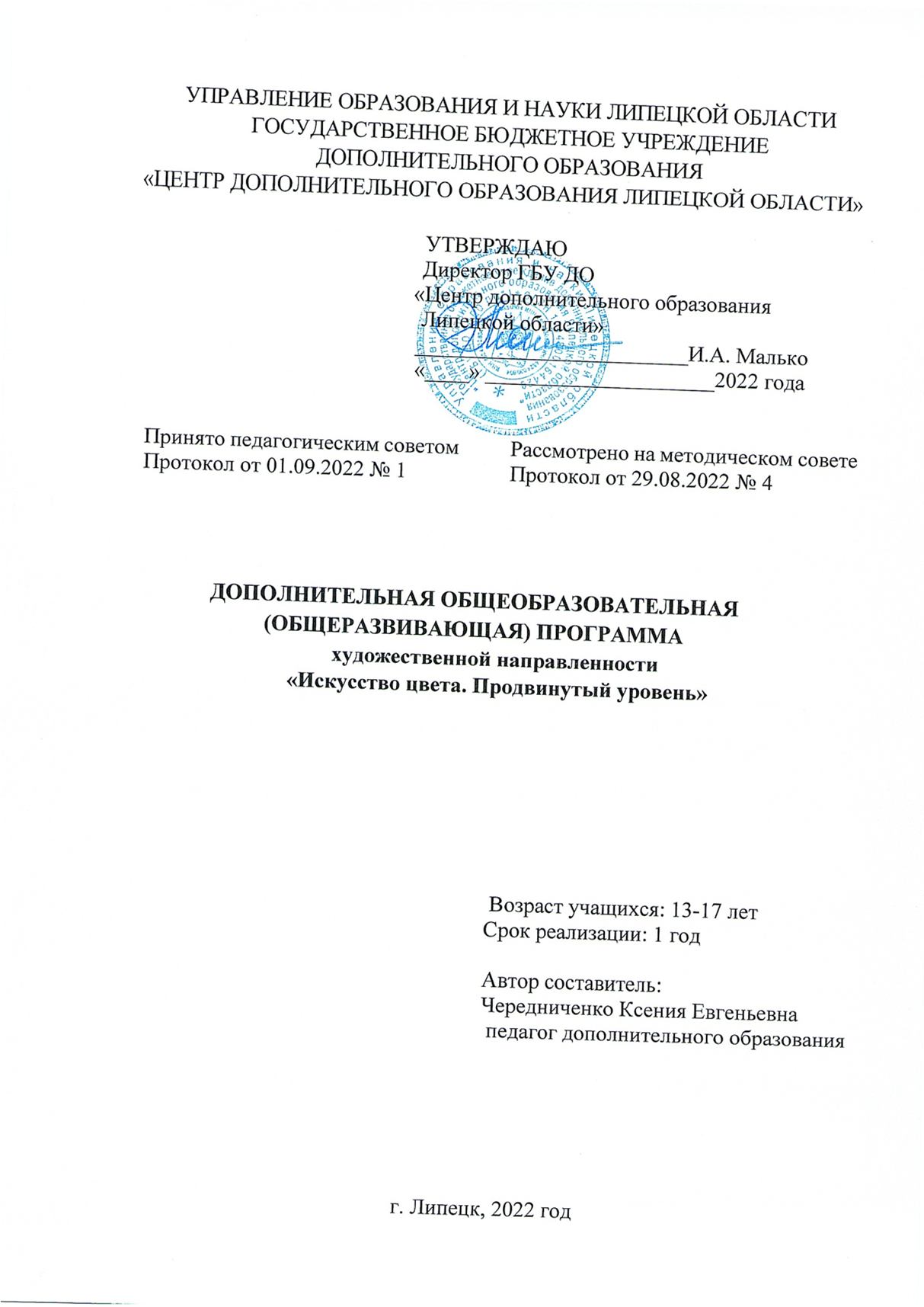 СОДЕРЖАНИЕ1. Комплекс основных характеристик программы1.1 Пояснительная записка…………………………………………………….....21.2 Цель и задачи программы…………………………………………………….51.3 Содержание программы…………………………………………………........51.4 Планируемые результаты …………………………………………………....72. Комплекс организационно-педагогических условий2.1 Формы аттестации………………………………………………………….....92.2 Методическое обеспечение…………………………………………………122.3 Календарный учебный график……………………………………………...142.4 Рабочая программа…………………………………………………….…….152.5 Условия реализации программы………………………………………...….193. Иные компоненты3.1 Воспитательная работа ………………………………………………………203.2 Работа с родителями (законными представителями) ………………….......214.  Список литературы…………………………………………………….........221. Комплекс основных характеристик1.1 Пояснительная запискаДополнительная общеобразовательная (общеразвивающая) программа художественной направленности «Искусство цвета. Продвинутый уровень» разработана в соответствии с нормативными документами, в которых закреплены содержание, роль, назначение и условия реализации программ дополнительного образования:Федеральный Закон «Об образовании в Российской Федерации» (№ 273-ФЗ от 29.12.2012 г. в ред. от 31.07.2020 г.);Приказ Министерства просвещения РФ от 9 ноября 2018 г. № 196 «Об утверждении Порядка организации и осуществления образовательной деятельности по дополнительным общеобразовательным программам» (ред. от 30.09.2020 г.);Приказ Министерства просвещения РФ от 3 сентября 2019 № 467 «Об утверждении Целевой модели развития региональных систем дополнительного образования детей»;Распоряжение Правительства Российской Федерации от 29 мая 2015 года №996-р «Стратегия развития воспитания в Российской Федерации на период до 2025 года»;Постановление Главного государственного санитарного врача Российской Федерации от 28.09.2020 г. № 28 «Об утверждении санитарных правил СП 2.4.3648-20 «Санитарно-эпидемиологические требования к организациям воспитания и обучения, отдыха и оздоровления детей и молодежи»;Концепция развития дополнительного образования детей до 2030 года, утвержденная распоряжением Правительства Российской Федерации от 31 марта 2022 г. № 678-р.  Изобразительное искусство, как и любой другой вид искусства - это ярко выраженная творческая деятельность, в процессе которой создаются художественные образы – конкретно-чувственные образы, отражающие действительность и воплощающие эстетическое отношение к ней человека. Искусство формирует и развивает человека разносторонне, влияет на его духовный мир в целом. Оно развивает глаз и пальцы, углубляет и направляет эмоции, возбуждает фантазию, заставляет работать мысль, формирует кругозор и нравственные принципы.  Наиболее эффективным средством для развития творческого мышления учащихся является художественно–творческая деятельность. Изобразительное искусство – это занятие для учащихся совершенно разного возраста.Программа продвинутого уровня обучения предполагает использование форм организации материала, обеспечивающих доступ к сложным (возможно узкоспециализированным) разделам в рамках содержательно-тематического направления программы, а также предполагает углубленное изучение содержания программы и доступ к профессиональным знаниям в рамках содержательно-тематического направления программы.  Направленность программы – художественнаяПрограмма предоставляет учащимся дополнительные возможности по развитию творческих и образовательных потребностей для духовного и интеллектуального развития посредством приобщения их к живописи. Данная программа реализует комплексный подход в обучении детей рисованию:изучение техники рисования изобразительного искусства,умение создавать изображения в разных жанрах изобразительного искусства;развивать умение выстраивать композицию в рисунке.Новизна программыНовизна данной образовательной программы заключается в том, что программа ориентирована на применение широкого комплекса различного дополнительного материала по изобразительному искусству. Программой предусмотрено, чтобы каждое занятие было направлено на овладение основами изобразительного искусства, на приобщение детей к активной познавательной и творческой работе. Процесс обучения изобразительному искусству строится на единстве активных и увлекательных методов и приемов учебной работы, при которой в процессе усвоения знаний, законов и правил изобразительного искусства у школьников развиваются творческие начала.Актуальность программы обусловлена сближением содержания программы с требованиями жизни. В настоящее время возникает необходимость в новых подходах к преподаванию эстетических искусств, способных решать современные задачи эстетического восприятия и развития личности в целом. В системе эстетического воспитания подрастающего поколения особая роль принадлежит изобразительному искусству. Умение видеть и понимать красоту окружающего мира, способствует воспитанию культуры чувств, развитию художественно-эстетического вкуса, трудовой и творческой активности, воспитанию целеустремленности, усидчивости, чувства взаимопомощи, что даёт возможность творческой самореализации личности. Занятия изобразительным искусством являются эффективным средством приобщения детей к изучению народных традиций. Знания, умения, навыки воспитанники демонстрируют своим сверстникам, выставляя свои работы.Педагогическая целесообразность.Педагогическая целесообразность программы объясняется формированием высокого интеллекта духовности через мастерство. С помощью принципов наглядности, последовательности и доступности, обучающиеся проходят реалистическую школу обучения рисунку, где передаются на бумаге идеи, эмоции, впечатления от жизни, путешествий, встреч при минимально затраченном времени. Отличительные особенности программы в предоставлении учащимся большой свободы действий при создании и реализации своих работ через подробное изучение референсов (вспомогательных изображений, изучающих перед работой, для точности передачи деталей), повышающие художественные навыки через лёгкое и быстрое получение и усвоение знаний по светотени, формам, фактурам и текстурам.Адресат программы Программа построена с учетом возрастных и психологических особенностей учащихся, реализуется для всех желающих в разновозрастных группах; рассчитана на любой социальный статус учащихся, имеющих различные интеллектуальные, технические, творческие способности, не имеющие противопоказаний по здоровью.	Набор осуществляется без специальной подготовки, от учащихся не требуется специальных знаний и умений, кроме желания познавать новое и развиваться в мире искусства.Режим занятийПродолжительность и режим занятий в студии «Art-color» устанавливается локальным нормативным актом в соответствии с Санитарно-эпидемиологическими требованиями к организациям воспитания и обучения, отдыха и оздоровления детей и молодежи.	Занятия проводятся два раза в неделю по три часа. Продолжительность         одного занятия составляет 45 минут. После 45 минут занятий организовывается обязательный перерыв длительностью 10 минут для проветривания помещения и отдыха учащихся. 	Общее количество часов в неделю по программе - 6 часов для одной группы учащихся включая учебные занятия в выходные дни с учетом пожеланий родителей (законных представителей) несовершеннолетних учащихся и с целью создания наиболее благоприятного режима занятий и отдыха детейСроки реализации программы-29.09.2022-31.05.2023. Объем программы-216 часов (в том числе: теория-36 час., практика-180 час.) 36 недель/9 месяцев/1 годФорма обучения - очнаяОсобенности организации образовательного процесса - язык реализации программы - государственный русскийЦелевая аудитория по возрасту – 13-17 лет.1.2 Цель и задачи программыЦель - приобщение обучающихся через изобразительное творчество к искусству, посредством развития эстетической отзывчивости, формирования творческой и созидающей личности.Задачи:Образовательныеовладение практическим приемам и навыкам изобразительного мастерства (в рисунке, живописи, композиции);приобретение умений грамотно и быстро изображать простые рисунки и графические заметки.Развивающиеформирование умений создавать художественный образ в рисунке на основе решения технических и творческих задач;формирование навыков передачи объема и формы, передачи материальности предметов, фактуры, освещения с выявлением планов.Воспитательныеразвитие воображения и фантазии при выполнении быстрых творческих зарисовок;воспитание способностей художественного и эстетического восприятия социально-психологических качеств личности, для обеспечения возможности эмоционально переживать, оцениваться, наслаждаться эстетически прекрасными предметами и явлениями.1.3. Содержание программыУчебный планСодержание программы1.Вводное занятие
Введение в программу. Знакомство с правилами охраны труда, правилами электро- и пожарной безопасности. Организация рабочего места. Знакомство с программой третьего года обучения.
Модуль I «Изобразительное искусство»
Данный модуль позволяет углубить знания об изобразительном искусстве.1.1. Бытовой жанр. История развития.Теоретическая часть. История развития бытового жанра. Возникновение, первые работы. Знакомство с художниками бытового жанра. Бытовой жанр в графике. Изучение поэтапного рисования бытовых сцен в графическом материале. Перспектива. Светотень. Передача объема изображениям с помощью графического материала. Выделение главного и второстепенного в рисунке. Бытовой жанр в живописи. Методика письма живописными материалами сюжетов из повседневной жизни человека. Передача воздушной перспективы в живописи бытовых сцен. Рисование бытовых сцен.Декоративная работа. Создание панно из любых материалов на тему сюжет из своей жизни. Бытовой жанр в русском искусствеВозникновение бытового жанра в русской живописи. Бытовой жанр в русском искусстве первой половины XIX века.  Знакомство с русскими художниками: А. Венецианов, П. Федотов, В. Петров, Г. Мясоедов, В. Серов, И. Репин, З. Серебрякова, Н. Гончарова. Практическая часть. Рисование схем, зарисовок. 1.2. АрхитектураЗнакомство с искусством архитектуры. Теоретическая часть. Знакомство с искусством архитектуры. Формы. Конструкция. Детали. Перспектива.  Виды архитектуры. Стили архитектуры.Архитектура родного края. Архитектура в графических работах художников. Передача формы, тона зданий. Этапы работы над архитектурным рисунком графическими материалами.  Живопись и архитектурная колористика. Рисование зданий, домов графическими и живописными материалами. Лепка домов. Лепка элементов архитектуры. Архитектурные стили на улицах Липецка. Свято-Успенский мужской епархиальный монастырь Липецк. Христорождественский кафедральный собор Липецк Картинная галерея Липецк. Евдокиевская церковь ЛипецкЗарисовки архитектурных сооружений, этюды парков, домов.2.Модуль II «Лепка»2.1. Выполнение невысокого рельефного изображенияЗнакомство с пластилином, его физическими и химическими свойствами. Знакомство с выполнением невысокого рельефного изображения. Формирование умения набирать массу изображения.2.2. Тематическая композиция3. Модуль III «Проектная деятельность»3.1. Шедевры мировой живописиТеоретическая часть. Самые знаменитые и значимые для истории искусства картины мира. Рафаэль «Сикстинская мадонна»; Рембрандт «Ночной дозор»; Леонардо да Винчи «Тайная вечеря» Сальвадор Дали «Постоянство памяти» ; Питер Брейгель Старший «Вавилонская башня»; Казимир Малевич «Чёрный квадрат»; Кузьма Сергеевич Петров-Водкин «Купание красного коня»; Питер Пауль Рубенс «Похищение дочерей Левкиппа»; Эжен Делакруа «Свобода, ведущая народ»; Ян Вермеер «Девушка с жемчужной серёжкой»; Иван Айвазовский «Девятый вал»; Андрей Рублев «Троица»3.2. Шедевры русского искусстваТеоретическая часть. Знакомство с художником. Выбор картины. Знакомство с сюжетом и этапами работы над картиной.Практическая часть. Копирование выбранной картины. Точный перенос рисунка по сетке. Декоративная работа. Миниатюрная копия картины в объемной аппликации.  3.3. Копирование картин. Особенности, приёмы, способы рисования
Приёмы и способы копирования картин. 1.4 Планируемые результаты программы  Предметные результаты    Теоретические знания:развитие умений сравнивать различные виды искусства (графики, живописи); правильное использование художественных материалов в соответствиисо своим замыслом;владение базовой терминологией изобразительного искусства;развитие умений воплощать художественный замысел и создавать художественные работы в разных техниках.    Практические знания:развитие умений использования приемов линейной и воздушной перспективы;развитие умений моделировать форму сложных предметов тоном;умение делать быстрые зарисовки на время;обучение рисовать по памяти предметы в разных сложных положениях;формирование навыков изображать состояния природы, натурных объектов с передачей их эмоционального состояния;формирование навыков владения линией, штрихом, пятном;формирование навыков выполнения линейного и живописного скетча;развитие навыков передачи фактуры и текстуры предмета;изучение основ цветоведения и колористики;развитие навыков передачи пространства средствами цвета. Метапредметные:развитие коммуникативных навыков в совместной творческо-коммуникативной деятельности;развитие навыков работы в творческом коллективе, анализировать итоги своего и коллективного труда;развитие художественного вкуса, способности видеть и понимать прекрасное;организовывать самостоятельную деятельность, выбирать средства для реализации творческого замысла;формирование умений воспринимать себя как часть творческого коллектива.Личностные:формировать устойчивую мотивацию к приобретению творческих навыков;умение творчески мыслить, самостоятельно находить решения поставленных задач, не копировать чужие рисунки, избегать шаблонности мышления;способность умело применять полученные знания в собственной творческой деятельности;умение обсуждать коллективные результаты творческой деятельности;развитие навыков сотрудничества с взрослыми и сверстниками;стимулировать потребность в творческой деятельности.2. Комплекс организационно-педагогических условий2.1 Формы аттестацииВ программе применяются технологии, которые дают возможность учитывать индивидуальные способности и возможности каждого обучающегося: художественные данные, состояние здоровья, уровень мотивации к обучению, степень загруженности каждого ребёнка, профориентацию.Контроль осуществляется на основе наблюдения за образовательным процессом с целью получения информации о достижении планируемых результатов.Эффективность и результативность программы отслеживается через образовательную аналитику - сбор, анализ и представление информации об учащихся (включает уровень образованности ребенка - уровень предметных знаний и умений, уровень развития его личностных качеств, параметры входного контроля, промежуточной аттестации и аттестация на завершающем этапе реализации программы, педагогах дополнительного образования, образовательной программе и контенте, необходимые для понимания и оптимизации учебного процесса).  В образовательном процессе педагогами активно используются инновационные образовательные технологии: проектная и исследовательская деятельность, индивидуальный подход, тренировочные упражнения, здоровьесберегающие технологии, что способствует повышению качества знаний, умений и навыков в освоении программы, результативности участия в мероприятиях различного уровня.	В течение года педагог студии проводит мониторинг по следующим критериям качественного их проявления:расширение диапазона знаний, умений и навыков в области выбранного направления;достижение определенного уровня эстетической культуры;творческая активность (ситуация успеха на занятиях, мероприятиях Центра, мероприятиях областного и Всероссийского уровня);уровень самооценки учащегося;профессиональное самоопределение учащихся;творческое сотрудничество в рамках коллектива.	Аттестация является обязательным компонентом образовательной деятельности и служит оценкой уровня и качества освоения обучающимися образовательной программы.Входной контроль – оценка исходного уровня знаний учащихся перед началом образовательного процесса.	Промежуточная аттестация – оценка качества усвоения учащимися содержания конкретной общеразвивающей программы по итогам учебного периода (года обучения).	Аттестация на завершающем этапе реализации программы – оценка учащимися уровня достижений, заявленных в программе по завершении всего образовательного курса.Аттестация учащихся осуществляется в соответствии с критериями оценки сформированности компетенций, заложенными в содержание общеобразовательной (общеразвивающей) программы «Искусство цвета. Стартовый уровень» по уровням освоения материала и определяет переход учащегося на следующую образовательную ступень. Формы проведения аттестации: собеседование, тестирование, самостоятельные творческие работы, контрольные занятия, практические работы, конкурсы, выступления, отчетные концерты, итоговые занятия и др.Еще один показатель качества подготовки учащихся – участие и результативность в мероприятиях различного уровня.Оценочный лист уровня сформированности знаний, умений и навыковПротокол результатов аттестации учащихся (шаблон)Вид аттестации: предварительная (сентябрь) / текущая (декабрь) / промежуточная или аттестация на завершающем этапе (май)	Творческое объединение (коллектив):	Наименование программы: 	Группа №:  	Год обучения:     	Кол-во учащихся в группе:	Ф.И.О. педагога:	Дата проведения аттестации:	Форма проведения: собеседование, практическое задание, ролевая игра, конкурс, викторина, игра, итоговый концерт (выставка), тесты и др.)	 Форма оценки результатов: уровень (высокий, средний, низкий)Результат аттестации	Всего аттестовано_______ из них по результатам аттестации:высокий уровень______средний уровень______низкий уровень_______Подпись педагога                Оценочные материалыСодержание аттестации. Сравнительный анализ качества выполненных работ начала и конца учебного года (выявление роста качества исполнительского мастерства):композиционное размещение на листе;рисование тематической композиции;степень развития интеллектуальных, художественно-творческих способностей учащегося, его личностных качеств;уровень развития общей культуры учащегося.Форма оценки: уровень (высокий, средний, низкий).Подведение итогов реализации данной дополнительной общеобразовательной (общеразвивающей) программы осуществляется через тестирование, выставки, участие в областных, Всероссийских и международных конкурсах и фестивалях.Примерные параметры и критерии оценки уровня усвоения программы.2.2 Методическое обеспечениеРазработка методических рекомендаций, практикумов, сценариев по различным формам работы с детьми: беседы, игры, конкурсы, соревнования.Разработка методических пособий, иллюстративного и дидактического материала.Различные формы и методы обучения в программе реализуются различными способами и средствами, способствующими повышению эффективности условия знаний и развитию творческого потенциала личности учащегося.Методы обучения	Наглядный:непосредственно показ педагогом техник изображения; использование графических материалов, зарисовок;демонстрация приемов работы.	Словесный: обращение к сознанию учащегося, добиваясь не автоматического, а осмысленного выполнения и исполнения.	Практический: в его основе лежит много кратное повторение и отработка движений. 	Режим занятий. Продолжительность и режим занятий в студии изобразительного искусства «Art-color» устанавливается локальным нормативным актом в соответствии с Санитарно-эпидемиологическими требованиями к организациям воспитания и обучения, отдыха и оздоровления детей и молодежи.	Продолжительность занятия – 2 ч 35 мин. После 45 минут занятий организовывается обязательный перерыв длительностью 10 минут для проветривания помещения и отдыха учащихся.	Общее количество часов в неделю по программе - 6 часов для одной группы учащихся включая учебные занятия в выходные дни с учетом пожеланий родителей (законных представителей) несовершеннолетних учащихся и с целью создания наиболее благоприятного режима занятий и отдыха детей.Методы контроля и управления образовательным процессом – это наблюдение педагога в ходе занятий, анализ подготовки и участия воспитанников коллектива в мероприятиях, оценка зрителей, членов жюри, анализ результатов участия на различных областных, всероссийских мероприятиях, конкурсах. Принципиальной установкой программы (занятий) является отсутствие назидательности и прямолинейности в преподнесении материала. При работе по данной программе вводный (первичный) контроль проводится на первых занятиях с целью выявления образовательного и творческого уровня обучающихся, их способностей. Он может быть в форме собеседования или тестирования (см. пр. №1; 2). Текущий контроль проводится для определения уровня усвоения содержания программы. Формы контроля традиционные (фестивали, конкурсы, выставки.)Проходя все эти этапы, в процессе обучения, учащиеся готовятся к отчетной выставке, воспитывают в себе силу воли, дисциплинированность, стремление быть лучшими. В процесс включаются не только сами ученики, педагоги, но и родители учащихся. Конечно же, все педагоги понимают, как важны поддержка и понимание тех, кто находится в непосредственной близости к ребёнку: родных, друзей. Умение правильно наладить взаимоотношения с родителями, понять их, заразить общим делом и сплотить в единый творческий коллектив является одним из главных методических приёмов обучения в коллективе.Поэтому важным элементом методического обеспечения является психолого-педагогическое сопровождение программы. Оно заключается в беседах педагога с учащимися на занятиях, индивидуальных консультациях родителей и учащихся по вопросам оптимального распределения нагрузки, общения в группе сверстников, а также в сборе информации об индивидуальных особенностях состояния здоровья учащихся. 2.3 Календарный-учебный графикГрафик учитывает возрастные психофизические особенности учащихся и отвечает требованиям охраны их жизни и здоровья. Государственное бюджетное учреждение дополнительного образования «Центр дополнительного образования Липецкой области» в установленном законодательством Российской Федерации порядке несет ответственность за реализацию в полном объеме дополнительных общеразвивающих программ в соответствии с календарным учебным графиком.Начало учебных занятий – 29.09.2023 г.Количество учебных групп – 1Регламент образовательного процесса.Группа № 1: 2 дня в неделю по 3 часа (6 часов) Занятия проводятся по расписанию, утвержденному директором   ГБУ ДО «Центр дополнительного образования Липецкой области», занятия начинаются в 09.00 и заканчиваются не позднее 20.00.Продолжительность занятий.Группа № 3: 45 минут.	После 45 минут занятий организовывается перерыв длительностью 10минут для проветривания помещения и отдыха учащихся.2.4 Рабочая программаГруппа № 1:Возраст учащихся 13 - 17 лет.Занятия проводятся 2 раза в неделю по 3 часа на базе ГБУ ДО «Центр дополнительного образования Липецкой области» по следующему расписанию:Пятница: 15.00-15.45; 15.55-16.40; 16.50-17.35;Суббота: 13.35-14.20; 14.30-15.15; 15.25-16.10.2.5. Условия реализации программыстолы учебные; стол учительский;мольберты; кисти, баночки для рисования, клеенки;интерактивная доска, компьютер, колонки.карандаши, краски: гуашевые, акварельные; пастель, тушь (черная), лайнеры, мягкие материалы: соус (черный, белый), уголь древесный.3. Иные компоненты3.1 Воспитательная работаВоспитательная работа с учащимися студии изобразительного искусства «Art-color» проводится в целях приобщения обучающихся к культурным ценностям своего народа, базовым национальным ценностям российского общества, общечеловеческим ценностям в контексте формирования у них российской гражданской идентичности. 	Учащиеся коллектива принимают участие как в общих мероприятиях Центра, так и в мероприятиях внутри своего творческого объединения. 	Мероприятия воспитательного характера проводятся в рамках Плана воспитательной работы ГБУ ДО «Центр дополнительного образования Липецкой области» и в рамках Календаря образовательных событий, приуроченных к государственным и национальным праздникам Российской Федерации, памятным датам и событиям российской истории и культуры на 2022/23 учебный год, утвержденного Министерством просвещения РФ.	В плане воспитательной работы предусмотрены как активные, так и дистанционные формы организации деятельности.План воспитательной работы3.2 Работа с родителями (законными представителями)Работа с родителями или законными представителями учащихся осуществляется для более эффективного достижения цели воспитания, которое обеспечивается согласованием позиций семьи и Центра. Работа с родителями или законными представителями осуществляется в рамках следующих видов и форм деятельности:организация родительской общественности, участвующая в управлении Центром и решении вопросов воспитания и социализации их детей;родительские собраний, происходящие в режиме обсуждения наиболее острых проблем обучения и воспитания учащихся;взаимодействие с родителями посредством сайта и социальных сетей;присутствие родителей на завершающем мероприятии в отчетной выставке работ. Периодичность проведения родительских собраний: организационное собрание – сентябрь; итоговое собрание – май; индивидуальные встречи – в течение года.Список литературыДля педагога:Авсиян О.А. Натура и рисование по представлению. – М., 1985. -152с.Алпатов, М.В. Композиция в живописи. - М.: Изд-во Искусство,1940. - 132с.Бесчастнов, Н.П. Графика натюрморта: Учебное пособие. - М.: Изд-во Владос, 2008. - 255 с.Бельвиль-Ван Стоун Ф. Скетчи! Издат.: Манн, Иванов и Фербер., 2016. -78с.Волков, И.П. Художественная студия. – М.: Изд-во Просвещение, 2006;Джонсон К. Наброски и рисунок. Издат.: Попурри, 2011. -128с.Козлов, Н.Г. Композиция. - М.: Изд-во Просвещение,1968. - 68с.Ланда Р. Скетчбук, который научит вас рисовать. Издат.: Манн, Иванов иФербер, 2016. -180 с.Список литературы Для учащихся:Журналы: «Мир музея» иллюстрированный исторический и художественный / гл. ред. Ю. П. Пищулин – М.Журналы: «Юный художник» по изобразительному искусству для детей и юношества. – М.Журналы: «Эскиз»: детский журнал об искусстве. – М.№ п/пТЕМАВсего часовТеоретич. часовПрактич. часовФорма аттестации/контроля1234561.Вводное занятие3-3Предварительная аттестация(Беседа)1Модуль I «Изобразительное искусство»369271.1Бытовой жанр. История развития18513Наблюдение1.2Архитектура18414Беседа, творческое задание2.Модуль II «Лепка»406342.1Выполнение невысокого рельефного изображения20317Текущая аттестация(Самостоятельная работа)2.2Тематическая композиция20317Творческое задание3.Модуль III «Проектная деятельность»131161153.1Шедевры мировой живописи22715Наблюдение3.2Шедевры русского искусства22715Беседа3.3Копирование картин. Особенности, приёмы, способы рисования.87285Аттестация на завершающем этапе(Творческая исследовательская работа)4.Итоговое занятие615Защита проектовИтого:Итого:21632178      Параметры оценкиКритерии оценкиКритерии оценки      Параметры оценки+-Композиционное размещение на листеПрименение планов в изображенииРазработка сюжета на заданную темуПередан характер изображаемых предметов№Фамилия, имя учащегосяРезультат аттестации1.Иванов Иван Ивановичвысокий2.......                          Характеристика уровнейУровни правильности выполненияУчащийся уверенно выполняет все задания уровня, не допуская ни одной ошибки. В работах правильно определена величина изображения, композиционный центр, передана в рисунке форма, пропорции, строение, пространственное положение, цветовое единство предметов. Умение работать с разными материалами.высокийУчащийся выполняет задания уровня допуская ошибки, не все выполнено правильно. Правильно расположен композиционный центр, форма, строение передано правильно в рисунке, умение смешивать цвета. Правильно расположен композиционный центр, форма, строение передано правильно в рисунке, умение смешивать цвета.среднийУчащийся держится неуверенно, периодически ориентируясь на других учащихся, допускает ошибки при выполнении заданий модуля.  Не умение компоновать в листе расположение предметов, не умение строить предметы, передавать их форму, цвет. Знает только основные цвета палитры (красный, желтый, синийнизкийМетодыФормыПриемыИсследование готовых знанийПоиск материалов, систематизация знаний, лекцийРабота с методической и периодической литературой.Метод самостоятельного творчестваСамостоятельная творческая деятельностьРазработка этюдов, композиций, выставокОбъяснительно-иллюстративный методЛекции, беседы, рассказы, обсуждения, консультации, презентации, демонстрацииДемонстрация наглядных материалов, пособий, выступлений, беседыМетод частично-поисковыйРабота по схемам.  Постановка проблемных вопросовСамостоятельная разработка композиций, эскизов, самостоятельное изучение литературы.Репродуктивный методВоспроизведение знаний, применение знаний на практикеСамостоятельная практическая работа: отработка новых и совершенствование ранее изучаемых приемов живописиМониторинг эффективности программы обученияПервичная диагностика, итоговая диагностикаУчастие в мероприятиях, фестивалях, конкурсах.Контроль знаний, умений и навыковОтработка живописных приемов, викториныПоказ работ, участие в итоговых выставкахМетод игрыИгры и упражнения на развитие внимания, воображенияПроведение культурно-досуговых мероприятий и игровых программДата проведенияТеорияВремя (мин)ПрактикаВремя (мин)Др. формыРаботы (беседы, игры, упражнения, тренинги)Время (мин)Кол-во часов30.09.2022г.Вводное занятие. Знакомство с программой, расписанием занятий. Беседа по ОТ и ПДД. Работа по тестам (по пройденному материалу).45Работа по тестовым заданиям45Игра «Апельсин»45301.10.2022г.Рисование графическими материалами20Работа над эскизом95Упражнения «Композиция»10307.10.2022г.Рисование графическими материалами10Работа на большом формате115Упражнение «Силуэт»10308.10.2022г.Рисование живописными материалами. Бытовой жанр10Этюд гуашью115Упражнение «На ощупь»10314.10.2022г.Рисование фигуры человека10Работа над эскизами115Игра «Говорящие рисунки»10315.10.2022г.Подготовительный картон графическими материалами40Работа на большом формате75Игра-мозаика «Основные пропорции человека»20321.10.2022г.Сюжетная композиция35Работа в цвете.90Игра «Волна»10322.10.2022г.Сюжетная композиция30Работа в цвете.95Блиц-контроль (вопрос — ответ).10328.10.2020г.Наброски женской головы.20Работа с графическими материалами95Игра. Продолжите цепочку слов.20329.10.2022г.Сюжетная композиция20Работа с живописными материалами (акварель, гуашь)55Диагностическое упражнение «Вспомни слово»15305.11.2022г.Тематическое рисование45Рисование схем30Игра-мозаика «Основные пропорции человека»15311.11.2022г.Тематическое рисование45Рисование схем30Диагностическое упражнение «Вспомни слово»15312.11.2022г.Рисование графическими материалами10Рисование графическими материалами60Игра «Говорящие рисунки»20318.11.2022г.Картины великих художников10Рисование графическими материалами60Игра «Репортеры газетной рубрики «Шедевры искусства»20319.11.2022г.Картины великих художников10Рисование схем60Викторина «Аукцион знаний»20325.11.2022г.Картины великих художников10Рисование схем60«Войдите» в картину (представьте себя на месте героя произведения искусства)20326.11.2022г.Картины великих художников45Рисование схем25Упражнения «Композиция»20302.12.2022г.Основы фигуры человека45Знакомство с фигурой человека35Игра-мозаика «Основные пропорции человека»10303.12.2022г.Рисование фигуры.10Рисование графическими материалами60Упражнение «Силуэт»20309.12.2022г.Основные линии человеческой фигуры10Рисование схем60Упражнение «Линия»20310.12.2022г.Наброски человеческой фигуры.10Рисование древесным углем60Упражнение «Силуэт»20316.12.2022г.Наброски человеческой фигуры.10Рисование карандашом60Игра «Волна»20317.12.2022г.Тематическое рисование10Рисование схем60Игра. Продолжите цепочку слов.20323.12.2022г.Тематическое рисование10Рисование этюдов акварелью60Игра «Дорисуй»20324.12.2022г.Создание авторской картины. Выбор темы, сюжета и содержание картины.50Рисование графическими материалами25Упражнение «Силуэт»15330.12.2022г.Создание авторской картины.50Выбор темы25Упражнение «Аналогия. Три предмета»15331.12.2022г.Разработка эскизов50Рисование схем55Упражнения «Апельсин»20313.01.2023г.Разработка эскизов50Рисование схем35Игра «Волна»10314.01.2023г.Разработка эскизов (поиск сюжета)15Рисование живописными материалами55Упражнение «Силуэт»20320.01.2023г.Разработка эскизов(выбор формата)55Рисование живописными материалами15Просмотр работ учащихся20321.01.2023г.Разработка эскизов (работа в цвете)55Рисование живописными материалами15Блиц-контроль (вопрос — ответ).20327.01.2023г.Работа над картоном55Рисование акварелью15Игра «Дорисуй»20328.01.2023г.Работа над картоном55Рисование графическими материалами15Блиц-контроль (вопрос — ответ)20303.02.2023г.Работа на большом формате55Рисование графическими материалами15Игра «Волна»20304.022023г.Работа на большом формате55Рисование живописными материалами25Упражнение «Аналогия. Три предмета»20310.02.2023г.Работа в цвете15Рисование живописными материалами55Упражнение «Орнамент»20311.02.2023г.Работа в цвете50Рисование живописными материалами (обобщение, закрепление)20Игра. Продолжите цепочку слов.20317.02.2023г.Проработка деталей50Зарисовки20Просмотр работ учащихся20318.02.2023г.Проработка деталей50Рисование живописными материалами20Диагностическое упражнение «Вспомни слово»20325.02.2023г.Работа на большом формате15Рисование живописными материалами55Упражнение «Аналогия. Три предмета»20303.03.2023г.Работа на большом формате15Рисование живописными материалами55Упражнения «Апельсин»20304.03.2023г.Работа на большом формате15Рисование живописными материалами55Игра «Художники - фантазёры»20310.03.2023г.Работа на большом формате. Итог15Рисование живописными материалами55Игра «Дорисуй»20311.03.2023г.Портрет «Весна». Работа над эскизами.15Перенос рисунка на большой формат. Построение головы графическими материалами.55Просмотр работ учащихся20317.03.2023г.Портрет в графике.15Работа живописными материалами.55Упражнение «Силуэт»20318.03.2023г.Формы. Конструкция. Детали. Перспектива.50Зарисовки схем20Упражнение «Силуэт»20324.03.2023г.Виды архитектуры.Стили архитектуры.40Зарисовки схем.25Упражнение «Перспектива»25325.03.2023г.Архитектура в графических работах художников.45Работа с графическими материалами25Игра-соревнование «Кто больше?»20331.03.2023г.Этапы работы над архитектурным рисунком графическими материалами.40Зарисовки схем25Головоломка «Танграм»25301.04.2023г.Живопись и архитектурная колористика.40Работа с живописными материалами25Упражнение «Аналогия. Три предмета»25307.04.2023г.Рисование форм архитектурных сооружений и окружающей среды15Рисование зданий, домов графическими и живописными материалами.55Упражнение «Перспектива»20308.04.2023г.Рисование форм архитектурных сооружений и окружающей среды15Рисование зданий, домов графическими и живописными материалами.55Упражнение. Сгруппируйте слова по жанрам (видам)20314.04.2023г.Лепка домов15Работа со скульптурным пластилином55Упражнение «Орнамент»20315.04.2023г.Лепка элементов архитектуры15Работа со скульптурным пластилином55Блиц-контроль (вопрос — ответ).20321.04.2023г.Сказочно-былинный жанр55Рисование схем15Игра-головоломка «Сказка»20322.04.2023г.Возникновение и особенности сказочно – былинного жанра45Зарисовки25Упражнение «Орнамент»20328.04.2023г.Знакомство с художниками иллюстраторами45Наброски графическими материалами25Головоломка «Танграм»20329.04.2023г.Знакомство с художниками иллюстраторами (В.М. Васнецов, И.Я. Билибин, М.А.Врубель).45Наброски графическими материаламиЧтение сказок25Упражнение «Аналогия. Три предмета»20305.05.2023г.Особенности композиций. Образы.50Наброски графическими материалами.Рисование персонажей из сказок.20Игра «Художники - фантазёры»20306.05.2023г.Этапы работы над созданием иллюстрации.45Наброски графическими материалами30Игра «Войдите» в картину15312.05.2023г.Этапы работы над созданием иллюстрации. Выбор сказки.45Чтение сказок30Блиц-контроль (вопрос — ответ).15313.05.2023г.Этапы работы над созданием иллюстрации. Образ героев. Выбор сюжета.30Рисование иллюстраций из любимых сказок.45Игра «Войдите» в картину15319.05.2023г.Этапы работы над созданием иллюстрации.30Рисование иллюстраций из любимых сказок.45Упражнение «Аналогия. Три предмета»15320.05.2023г.Создание иллюстрации в графике30Рисование иллюстраций из любимых сказок.45Игра «Художники - фантазёры»15326.05.2023г.Создание иллюстрации. Работа в цвете.30Рисование иллюстраций из любимых сказок.45Игра «Войдите» в картину15327.05.2023г.Итоговое занятие20Беседы о пройденном материале50Просмотр итоговых работ. Анализ.203№Название мероприятияВремя проведенияОтветственныйМероприятия, посвящённые Дню солидарности в борьбе с терроризмомМероприятия, посвящённые Дню солидарности в борьбе с терроризмомМероприятия, посвящённые Дню солидарности в борьбе с терроризмомМероприятия, посвящённые Дню солидарности в борьбе с терроризмом1Игровая программа: «Золотая осень»сентябрьК.Е. Чередниченко2Организация и проведения акции «Доброта, мир и справедливость», приуроченной к Дню солидарности и борьбе с терроризмом  сентябрьЮ.И.Иванова К.Е. ЧередниченкоВоспитательно-образовательные мероприятияВоспитательно-образовательные мероприятияВоспитательно-образовательные мероприятияВоспитательно-образовательные мероприятия1Флешмоб «Скажем спасибо Учителю!»сентябрьЮ.И.Иванова К.Е. Чередниченко2«Региональный этап Всероссийского конкурса социальной рекламы в области формирования культуры здорового и безопасного образа жизни «Стиль жизни – здоровье!»октябрьЮ.И.Иванова К.Е. Чередниченко3Арт-челлендж (поздравляем любимых учителей)октябрьК.Е. Чередниченко4Викторина «Как прекрасен этот мир» (День художника 8 декабря)декабрьК.Е. Чередниченко5Выставка творческих работ «Зимнее волшебство»декабрьК.Е. Чередниченко6Урок памяти в рамках Всероссийской акции памяти «Блокадный хлеб»январьЮ.И.Иванова К.Е. Чередниченко7Арт-челлендж «23 февраля»февральК.Е. Чередниченко8Праздничное мероприятие «Международный женский день»мартЮ.И.Иванова К.Е. Чередниченко9Интерактивный проект «Крымская весна»мартЮ.И.Иванова К.Е. Чередниченко10«Окна Победы» (День победы советского народа В Великой Отечественной войне 1941-1945 годов)майК.Е. ЧередниченкоМероприятия, приуроченные памятным датам знаменитых людейМероприятия, приуроченные памятным датам знаменитых людейМероприятия, приуроченные памятным датам знаменитых людейМероприятия, приуроченные памятным датам знаменитых людей1Региональный проект «Всё то, о чём Некрасов пел»декабрьЮ.И.Иванова 2Арт-челлендж «Он сказал: «Поехали!» (День авиации и космонавтики)апрельЮ.И.Иванова К.Е. Чередниченко